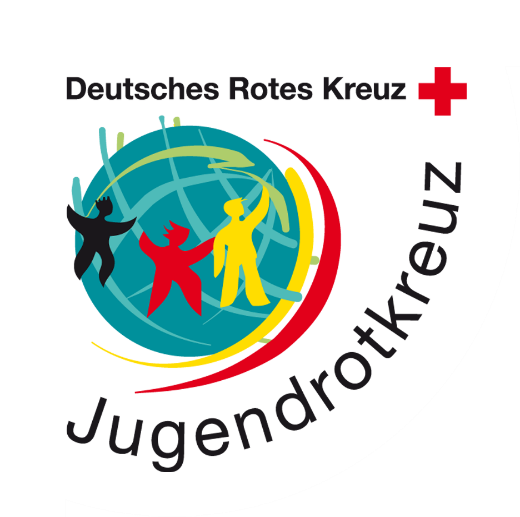 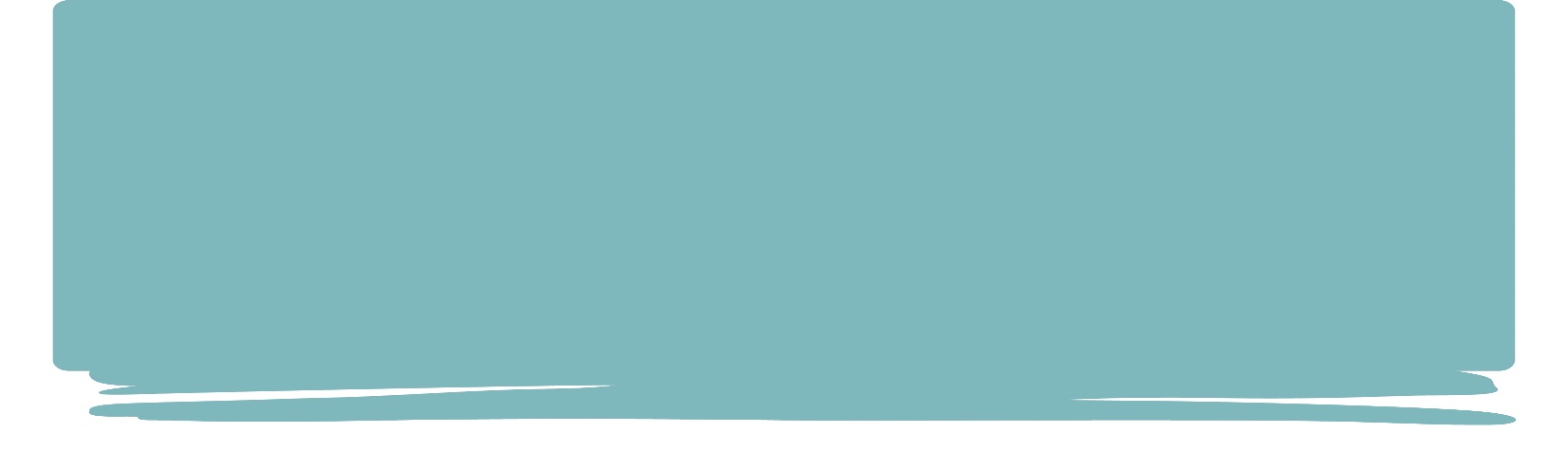 Hinweis: Dieser Ablaufplan dient euch als Moderator*innen und Veranstaltende als interne Tagesordnung und Leitfaden und nicht dazu, an die Teilnehmenden verschickt zu werden.Wann?Was?Wer moderiert?Material17:30Einwählen des Teams zum Empfang der Teilnehmenden (TN) ca. 30 Minuten vorherGanzes Team18:00Ankommen„Murphys Gesetz“ schlägt auch bei Videokonferenzen zu: "Whatever can go wrong will go wrong."Zeitpuffer zum Einwählen/ Ankommen/ Technik prüfen der TNAlle TN „in Empfang nehmen“ und begrüßenTeam + TNGgf. Telefon für telefonischen Support18:10TOP 1 Begrüßung Herzlich willkommen! Verweis auf GruppenregelnKurze Erklärung des Programms und der FunktionenOrganisatorische Hinweise (Wie soll man sich zu Wort melden etc.)Fragen, mit welchen Endgeräten die TN dabei sind (nur, falls das wichtig für die gewählten Spiele/Methoden ist!)Für angenehme Atmosphäre sorgen (Holt euch was zu trinken, setzt euch bequem hin usw.)Moderator*in XGruppenregeln 1x ausdrucken zum in die Kamera zeigen?18:25Top 1: BegrüßungVorstellung TagesablaufTop 1: BegrüßungTop 2: Thema 1Top 3: Thema 1aTop 4: Thema 2Top 5: Abschluss und ReflexionModerator*in XPowerPoint zur Bildschirm-übertragung?18:30Top 1: Begrüßung/ Warm-UPPlatz für eine Methode eurer Wahl und Stichpunkte für euch zur ErklärungModerator*in XBenötigt ihr Materialien?18:40Top 2: Thema 1Hier ist Platz für eure StichpunkteModerator*in XBei Rückfragen ganzes TeamBenötigt ihr Materialien?19:005-Minuten Pause19:05Eventuell erst Warm-Up/Energizer?Hier ist Platz für Notizen zu einer Übung/ MethodeTop 3: Thema 1aHier ist Platz für eure StichpunkteModerator*in XBenötigt ihr Materialien?19:35Top 4: Thema 2Hier ist Platz für eure StichpunkteModerator*in XBenötigt ihr Materialien?19:50Abschluss und Reflexion Hier ist Platz für eure Stichpunkte und eventuell Notizen zu einer ReflexionsmethodeModerator*in XBenötigt ihr Materialien?20:00Ende der VeranstaltungEnde der VeranstaltungEnde der Veranstaltung